                                                                                                                           Hayır                                                           Evet	         Evet	     Hayır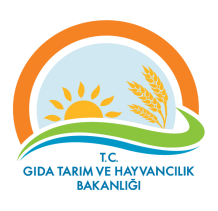 VAN İL MÜDÜRLÜĞÜİŞ AKIŞ ŞEMASI                     No:             İAŞ 07/20VAN İL MÜDÜRLÜĞÜİŞ AKIŞ ŞEMASI               Tarih:26.02.2018BİRİM       :İDARİ VE MALİ İŞLER ŞUBE MÜDÜRLÜĞÜİDARİ VE MALİ İŞLER ŞUBE MÜDÜRLÜĞÜŞEMA NO :GTHB.65.İLM.İKS.ŞEMA.07/20GTHB.65.İLM.İKS.ŞEMA.07/20ŞEMA ADI :RAPORLARIN SAĞLIK İZNE ÇEVRİLMESİ RAPORLARIN SAĞLIK İZNE ÇEVRİLMESİ 